Республиканская конференция учащихся 5-8 классовМалые чтения НОУ «Сигма»«Первые шаги в науку»Секция: «Человек в современном мире»«Патриот своей малой Родины»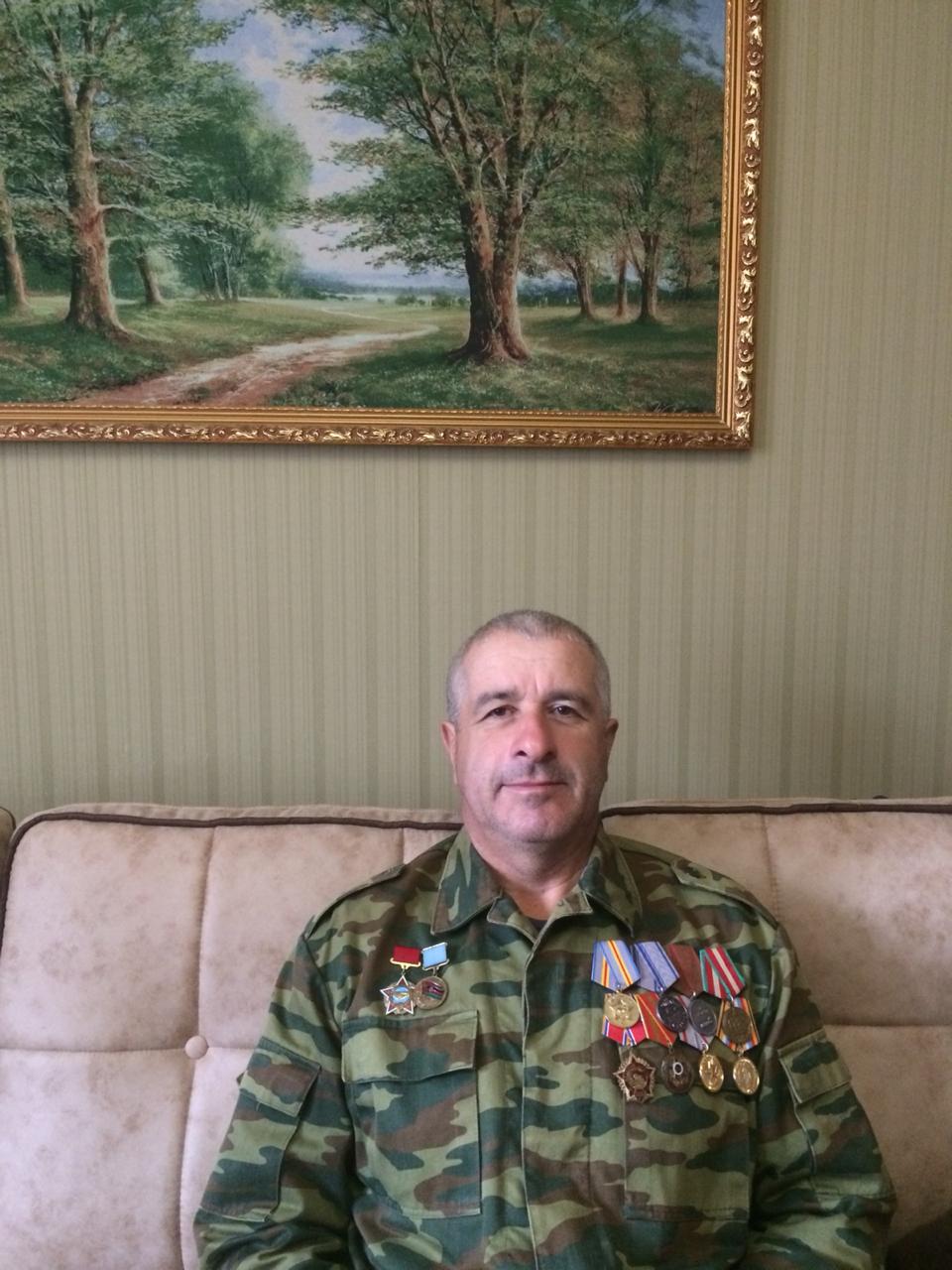 Работу выполнил:КажаровИналученик 6 классаМКОУ СОШ с.п.АрикНаучный руководитель:Бжембахова Залина Валериевнаучитель английского языкаМКОУ СОШ с.п.АрикНальчик, 2019 годСодержаниеВведение……………………………………………………………….…….…....3Глава I Основная часть……………………………………………………......…4Глава II Практическая часть…………...………………….………….……..…..62.1 Результаты социологического опроса………………………………......…...62.2 Выводы…………………………………...……………………………………7Заключение…………………………………………….……………..………......8Список использованных источников и литературыПриложенияВведениеНе погрузится мир без насВ былое, как в потёмки:В нём будет вечное «сейчас»,Пока живут потомки.Каждый человек должен знать историю своей Родины и лучше начинать с истории своей семьи, семьи в которой я живу, а именно с моего отца – война-интернационалиста, патриота своей малой Родины. Что же означает это слов «патриот»? В словаре Ожегова слово Патриот-это - Человек, преданный интересам какого-нибудь дела, глубоко привязанный к чему-нибудь.Актуальность темы исследовательской работы заключается в том, история жизни моего отца – Кажарова Хамиши Хасанбиевича может служить примером служения Родины для подрастающего поколения. Цель работы – исследоватьвклад  моего отца в защиту своего Отечества и доказать что можно быть патриотом в наше время.Задачи:1.Собрать сведения о биографии моего отца;2.Провести социологический опрос;3. Оформить воспоминания отца в виде презентации;          4. Проанализировать полученные результаты.Основным методом изучения данной темы является воспоминания моего отца о войне, социологический опрос среди старшеклассников и анализ ответов, самостоятельно сделанные выводы.Объект исследовательской работы: влияние деятельности Кажарова Хамиши на общество.Предмет исследования: история жизни Х.Х Кажарова, его вклад в культурное наследие России.Гипотеза: достойным человеком не рождаются, а становятся. В течение всей жизни человек формирует основные качества личности, гражданина страны, патриота своей малой родины.I. Основная часть«Афганец!» Это слово звучит гордо. Это наш солдат и офицер, побывавший в Афганистане. К «Афганцу», как правило, относятся с уважением. Война-это жизнь или смерть… «афганцы» -это наш золотой фонд. «Афганец» на любом участке –военном или гражданском-остается «афганцем»: будет действовать честно, умело, уверенно и выполнит задание с честью и достоинством [6].Моя семья самая обыкновенная. Я живу с мамой, папой и двумя братьями. Всё как у всех, не считая некоторых моментов отдельных членов моей семьи.Я хочу рассказать о своем отце, Кажарове Хамише Хасанбиевиче 1967 года рождения, которыйпринималнепосредственноеучастие в Афганской войне. Родина моего папы- село Арик, Терского района КБР.В моей семье о войне знают не по наслышке.Весной пришла из военкомата повестка: Хамише предстояла армейская служба. Думал, что два года пролетят незаметно, и он вернется в родное село, снова займется своим делом [2].Не знал тогда рядовой Кажаров, даже предположить не мог, что ему суждено отправиться в самую горячую точку - Афганистан. Что ж, коль нужны для Отечества интернационалисты, он готов выполнить свой воинский долг. Его призвали в ряды Советской Армии в мае 1986 года Ставропольским краевым военкоматом. Судьба подвергла молодого кабардинца тяжёлому испытанию: он был направлен исполнять интернациональный долг в Афганистане [3]. О своих подвигах отец рассказывать не любит. Лишь однажды, после просмотра фильма «9 рота», папа разговорился. И из его рассказа стало ясно, что он два с половиной месяца проходил курс молодого бойца, приобретая навыки военного мастерства в учебном центре г. Кушка Туркменской ССР, после чего первого августа 1986 года был отправлен в г. Джелалабад провинции Нангархар Демократической Республики Афганистан. За два года и два месяца, проведенных в Афганистане, он служил в различных воинских соединениях: десантно-штурмовом и пехотном батальоне, второй мотострелковой роте, разветвзводе в Метерлане.Разведвзвод,в котором служил мой папа, уничтожал караваны душманов,перевозившие наркотики и оружие. Прошлоуже 30 лет, как он вернулся из Афгана,но до сих пор ему снятся ужасы той страшной войны. Отец неоднократно получал ранения в бою. На мой вопрос, какой из боёв ему больше запомнился,ответил,что ни один за столько времени он так и не смог забыть.Он демобилизовался в то время, когда был выведен из Афганистана ограниченный контингент советских войск.Обеспечивал вывод своей части с территории Афганистана[1].Может быть большой подвиг мой отец и не совершил, но награды, которые он получил в Афганистане, говорят сами за себя. Мой отец награжден двумя боевыми медалями «За отвагу и мужество», «Советско-Афганская дружба», «Войн интернационалист», «70 лет вооруженных сил СССР», благодарственные письма и грамоты. Но когда по телевизору показывают хронику тех лет, когда были эти события, он не может смотреть спокойно на это. Ведь там навсегда остались его товарищи, осталась его израненная душа.В настоящее время Хамиша возглавляет Союз ветеранов Афганистана в Терском районе, локальных войн и военных конфликтов. Кто, как не он, знает лучше проблемы парней, прошедших через горнило афганской войны.Для увековечивания памяти сослуживцев, погибших за мир и голубое небо в Афганистане, Хамиша с инициативой обратился к руководству района и спонсорам, чтобы шестерым ребятам: Алексею Варитлову,Алику  Гетежаеву,Ахметхану Дукову,Виктору Иригову,Юрию Накацеву,Вячеславу Ходову-установили мемориальные доски в школах, где они учились. На сегодняшний день эти доски установлены [5].У моего папы много планов по поддержанию и оказанию посильной помощи воинам-интернационалистам.II.Практическая часть.2.1 Результаты социологического опросаМы провели социологический опрос среди учащихся 6-11 классов МКОУ СОШ с.п.Арик. Материалы по социологическому опросу собиралисноября подекабрь 2018г. В опросе приняли участие 150 учеников моего класса.Результаты социологического опроса показаны в диаграммах.1.Как вы понимаете термин «патриот»?2.Кого можно назвать патриотом?3.Можно ли назвать Кажарова Хамишу Хасанбиевича, война-интернационалиста, патриотом своей малой Родины?2.2 ВыводыПо результатам нашего опроса мы сделали вывод, что ученики понимают под словом патриот защиту Родины -55%,служениеРодине и отдавать долг Родине -35%, не знают значения этого слова-10%. Огорчило и то, что 20% опрошенных не знают,кого можно назвать патриотом. Отрадно слышать то, что все считают Кажарова Х.Х. патриотом своей Отчизны-100%.Исходя из результатов социологического опроса, мы систематизировали накопленные знания, оформили их в исследовательской работе, создали электронную презентацию по теме «Патриотами не рождаются, а становятся» и представили его ученикам нашей школы. Приложение 6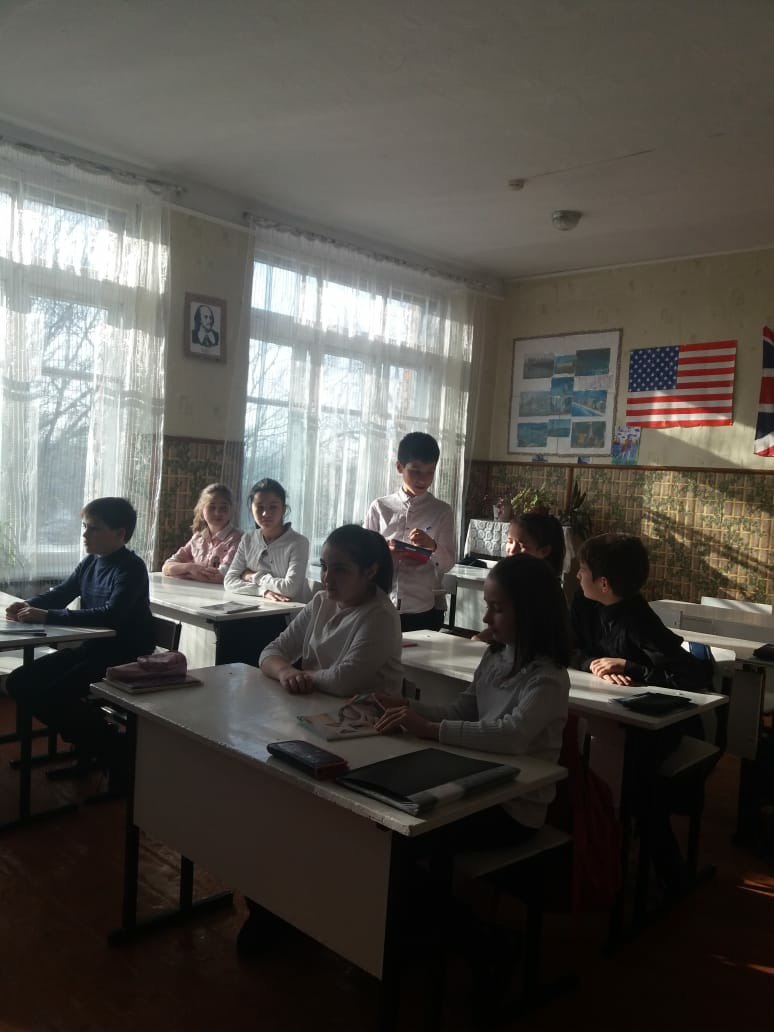 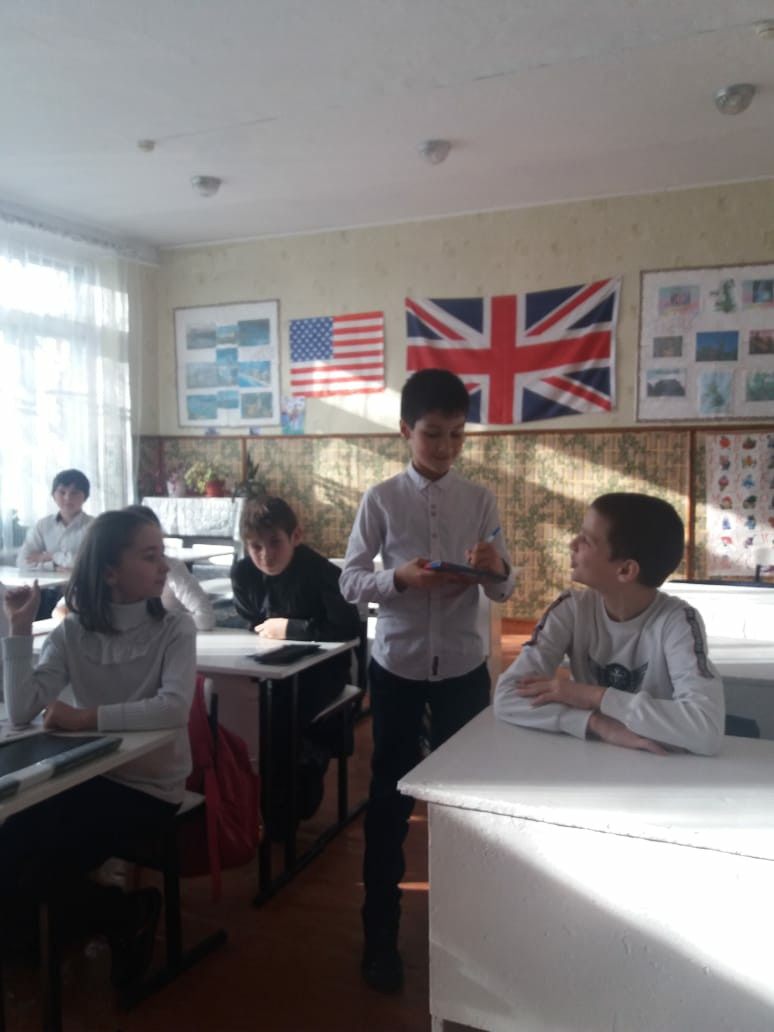 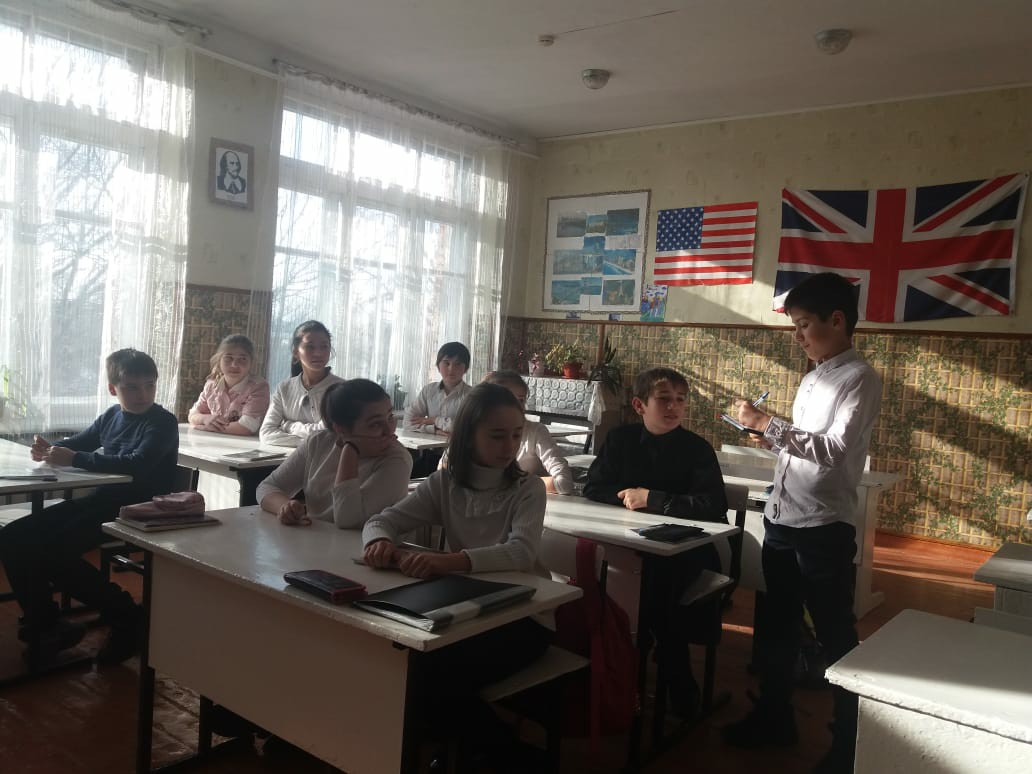 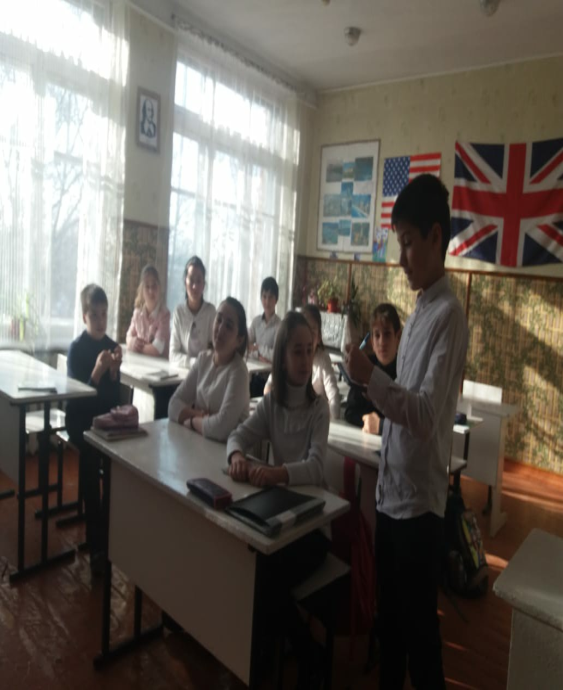 Фото опроса учеников 6 класса.ЗаключениеПодводя итог работы, я могу сказать, что достиг той цели, которую поставил в начале своей работы.Результаты нашего исследования позволили нам подтвердить актуальность выбранной проблемы: действительно, ответы социологического опроса показали, что не всем еще понятны слова - «патриотизм», «патриот». А значит, моя работа может иметь продолжение в размышлениях, дискуссиях, в конкретных делах нашей школы. Моя гипотеза: достойным человеком не рождаются, а становятся, подтвердилась. В течение всей жизни человек формирует основные качества личности, гражданина страны, патриота своей малой родины. Мой папа – Кажаров Хамиша Хасанбиевич является достойным гражданином и патриотом своей большой и малой РОДИНЫ!Всегда можно жить интересно и приносить пользу, чтобы однажды суметь сказать: «Я сделал всё, что мог». И это лучшая философия, которая нужна человеку для жизни.Список использованных источников и литературы:1.Источники:1.Материалысемейногоархива2.Воспоминания участника Афганской войны3. Разумов А.Н. «Время выбрало нас», «Издательство ТисоПринт» фотоальбом, М. 2015. -320 с.  2.Статьи:6. «Газета юга» Газета учреждена А. Битоковым, М. Битоковым, З. Хадарцевой.Рег.№Н0053 Источник: http://onlinegazeta.info/kabardino_balkariya/respublika_kabardino_balkariya_gazeta_uga.htm©onlinegazeta.info, 2003г7. Газета «Терек» № 22(8453), Гл. редактор В.С.Бесланеев ,1 март 2017г8. Газета «Кабардино-Балкарская правда» №1(24543), Гл. Редактор А.Х.Булатов, 10 январь 2017гПриложение 1Анкета Вопросы анкеты учащихся 6-11 классов. В опросе приняли участие 150 учеников.1.Как вы понимаете термин «патриот»?Защищать Родину –82 (55%)Служить Родине и отдавать долг Родине –53 (35%)Не знаю -15 (10%)2.Кого можно назвать патриотом?Участников различных военных действий –65(43%)Трудящихся во благо своего народа-55 (37%)Не знаю – 30(20%)3.Можно ли назвать Кажарова Хамишу Хасанбиевича, война-интернационалиста, патриотом своей малой Родины?Да-150 (100%)Приложение 2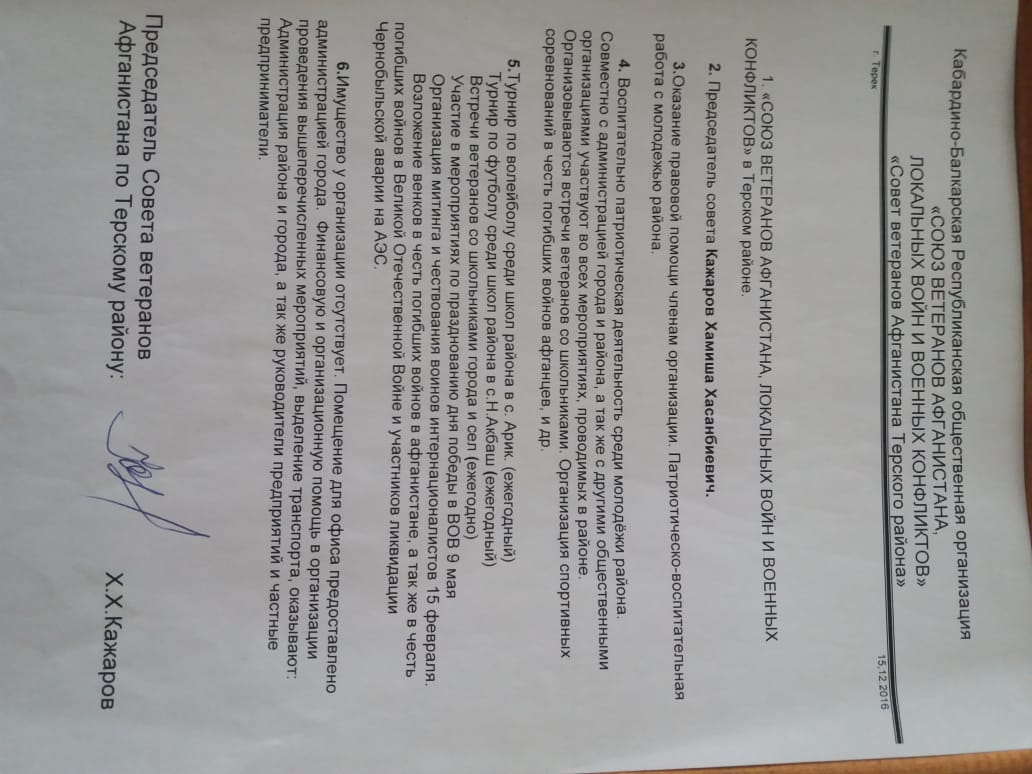 Деятельность Кажарова Хамиши в настоящее времяПриложение 3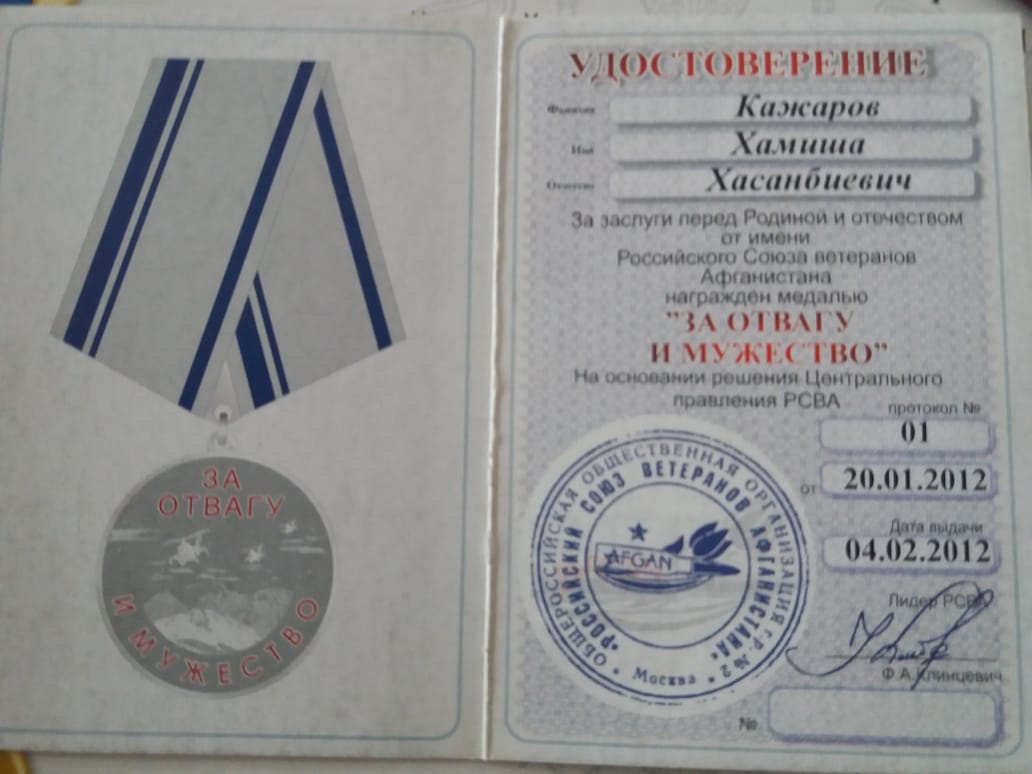 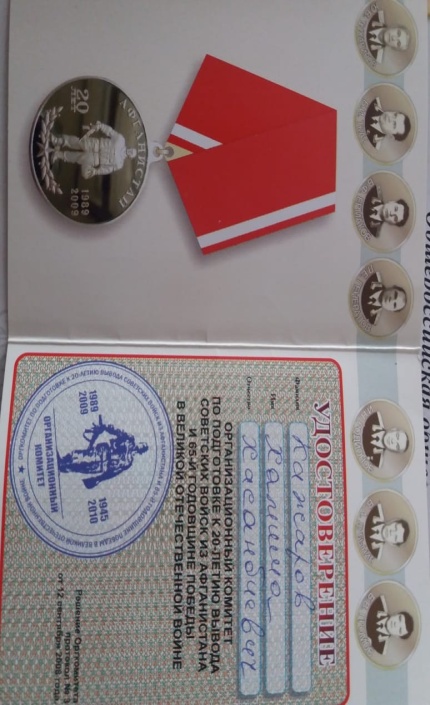 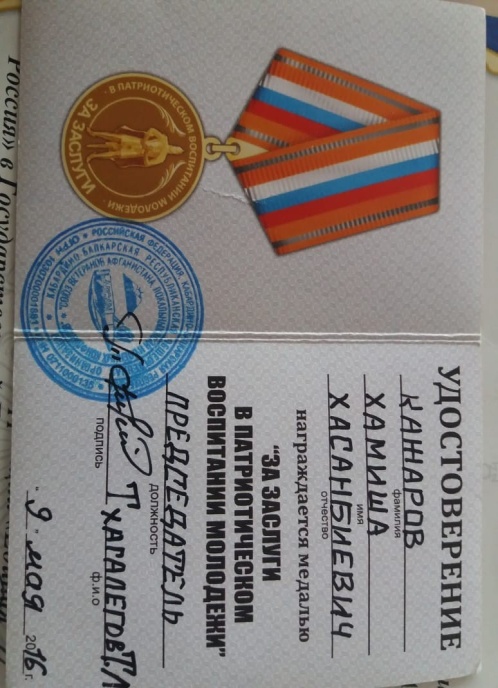 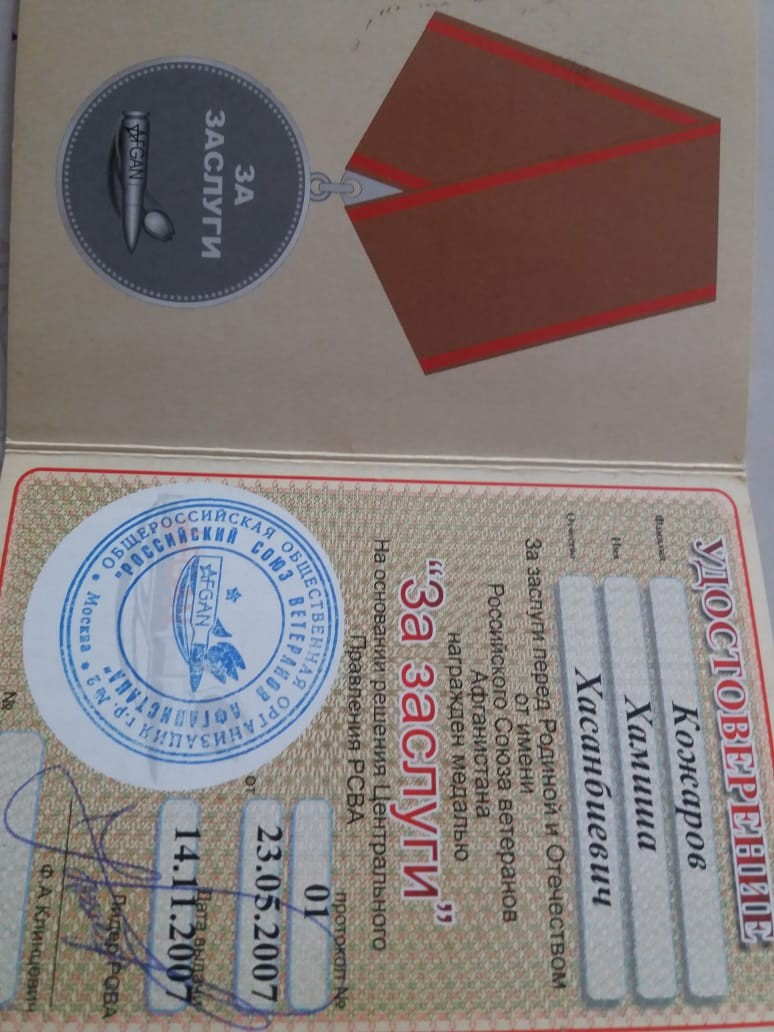 Награды и грамоты Кажарова Х.Х.Приложение 4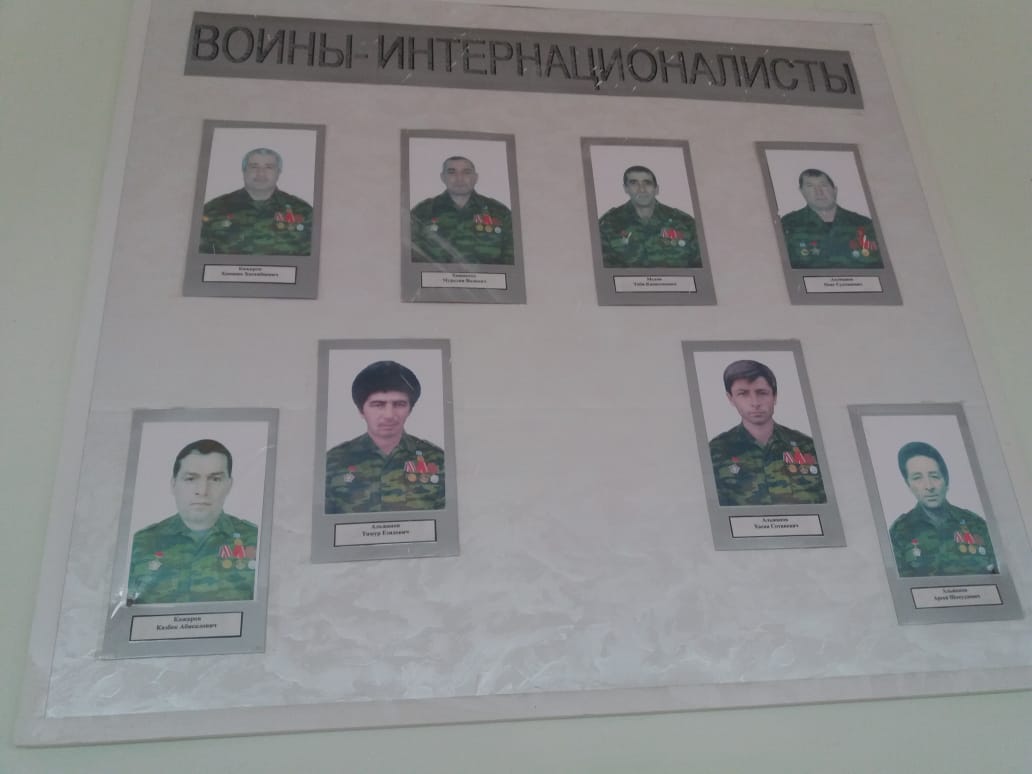 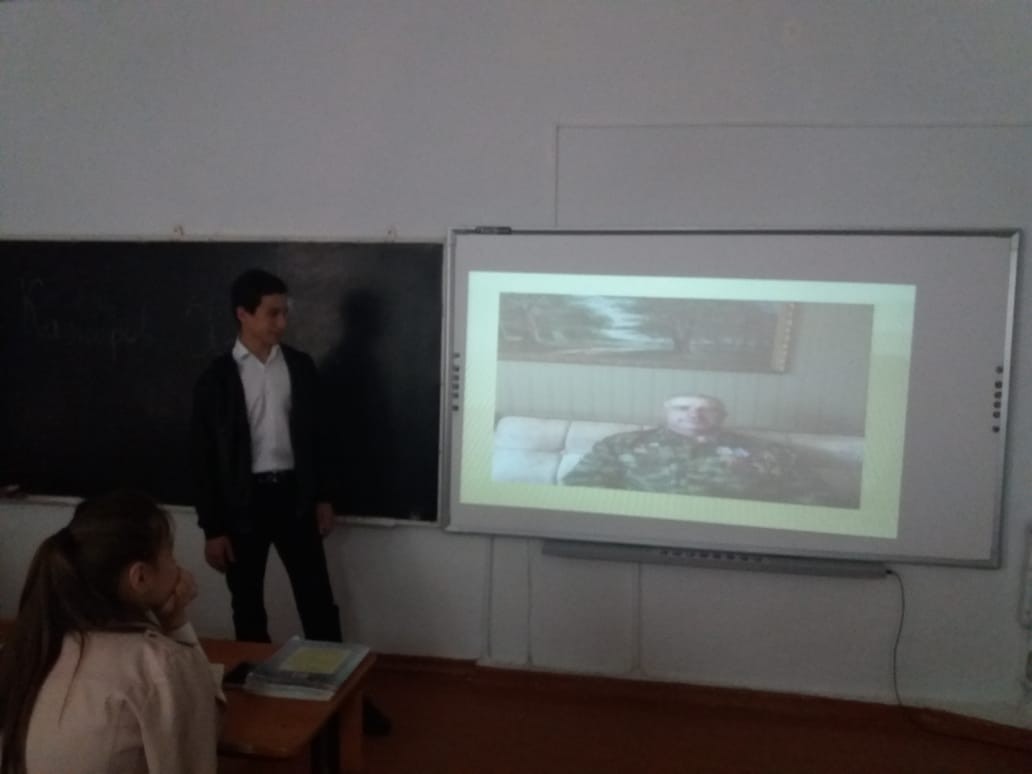 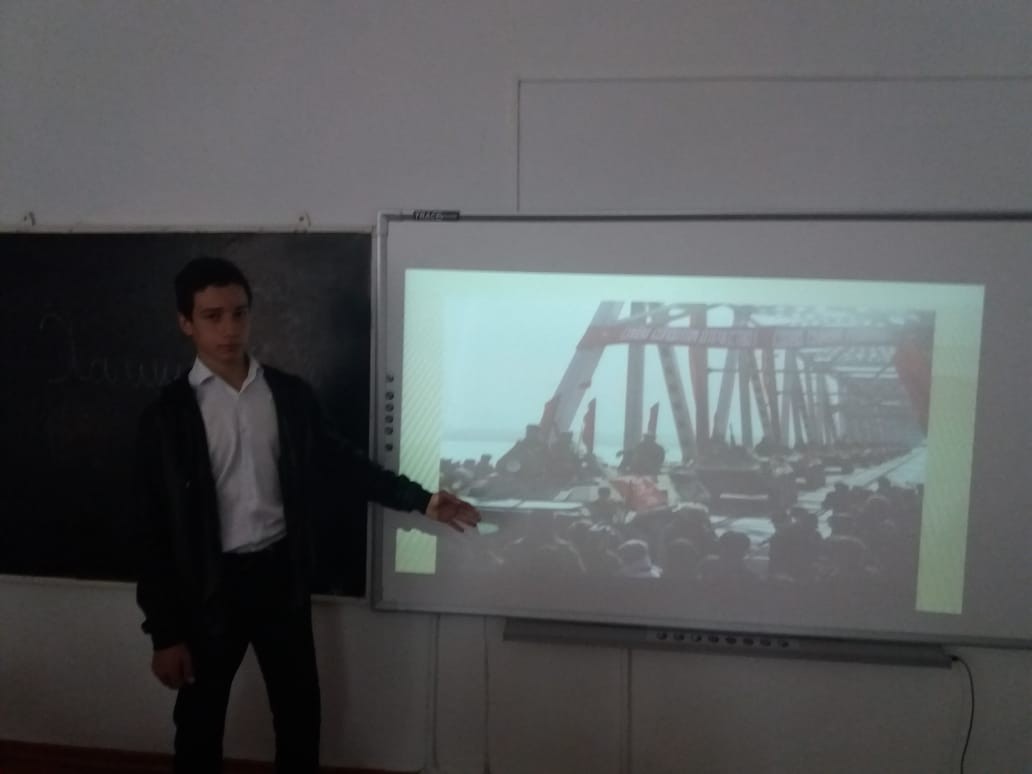 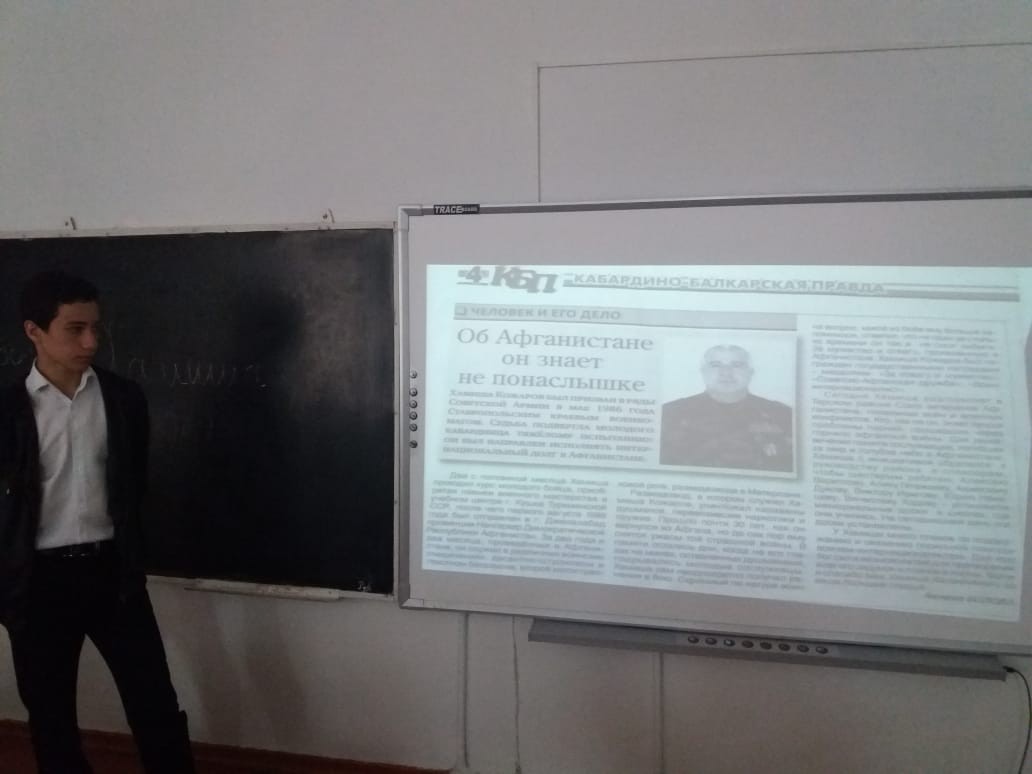 Знакомство учеников с воином-интернационалистом Кажаровым Х.Х. Январь, 2019 год.Приложение 5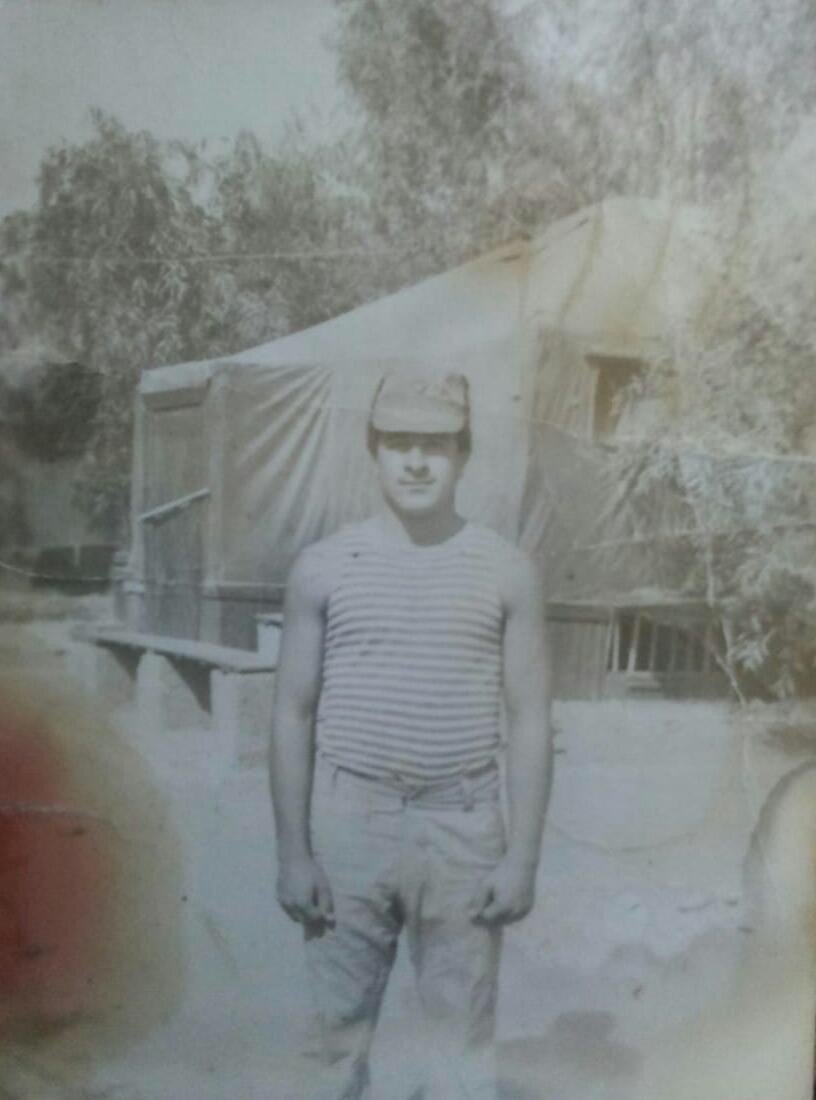 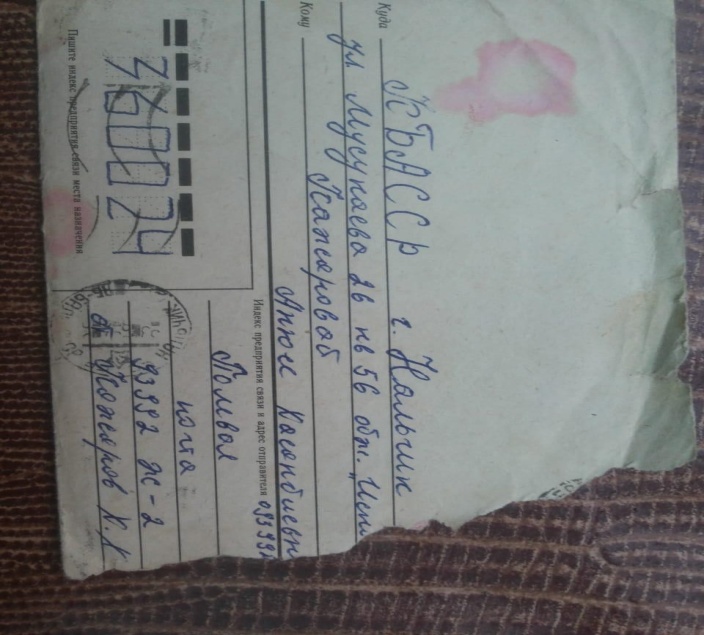 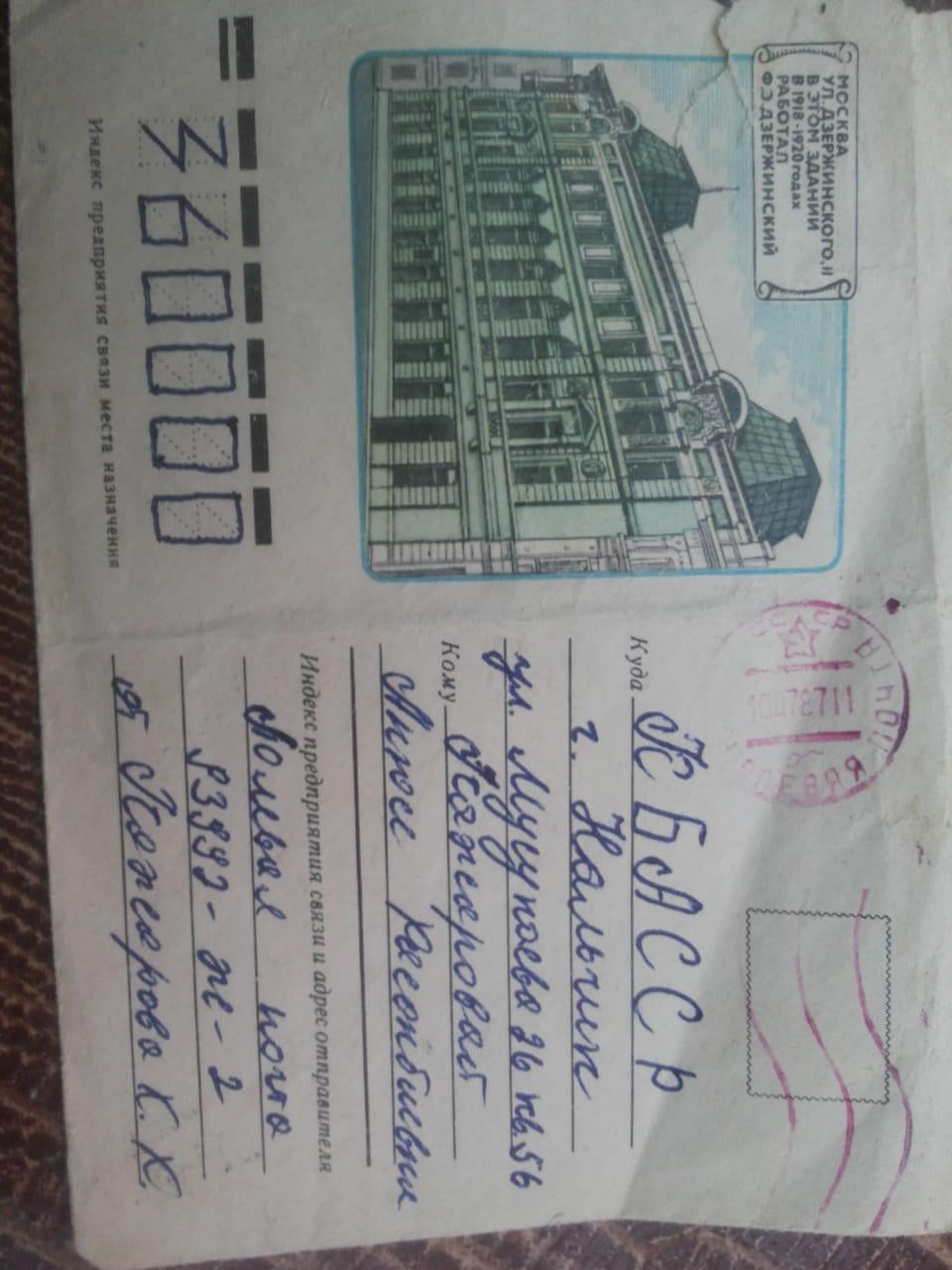 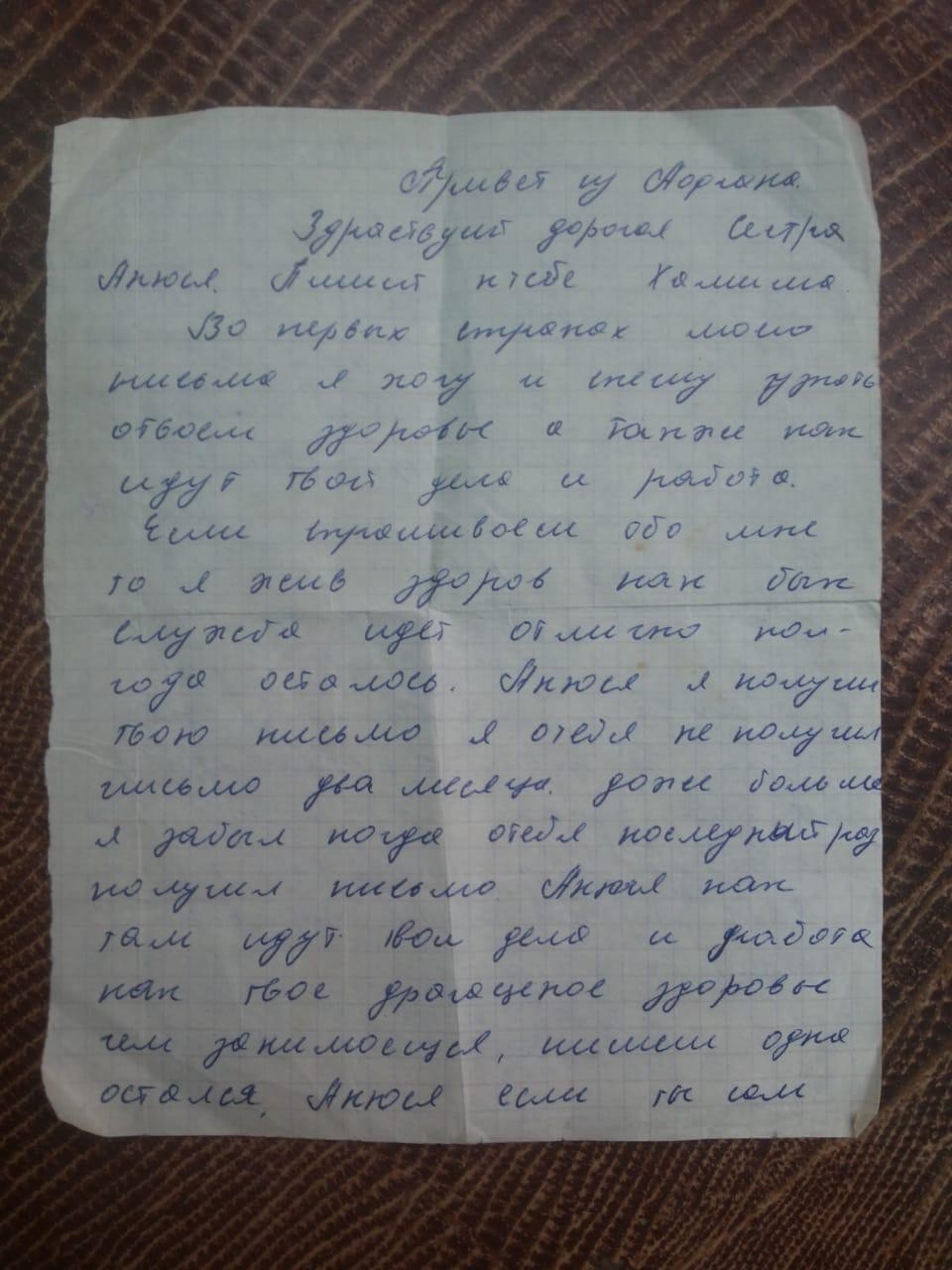 Письма домой из Афганистана.